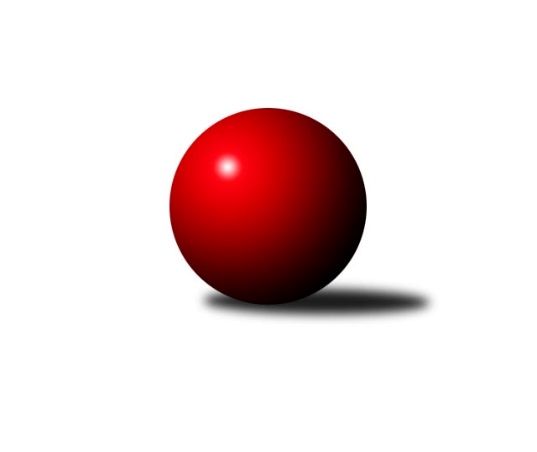 Č.15Ročník 2018/2019	19.1.2019Nejlepšího výkonu v tomto kole: 3306 dosáhlo družstvo: KK Jiskra ČejkoviceJihomoravská divize 2018/2019Výsledky 15. kolaSouhrnný přehled výsledků:SK Baník Ratíškovice B	- KC Zlín B	6:2	3195:3183	13.0:11.0	18.1.KK Orel Ivančice	- KK Mor.Slávia Brno B	5:3	3086:3085	13.0:11.0	18.1.KK Vyškov B	- TJ Lokomotiva Valtice  	3:5	3219:3280	11.0:13.0	19.1.TJ Sokol Luhačovice B	- KK Slovan Rosice B	3:5	3189:3207	10.0:14.0	19.1.TJ Slavia Kroměříž	- KK Orel Telnice	7:1	2583:2501	13.0:11.0	19.1.TJ Jiskra Otrokovice	- SKK Dubňany B	5:3	3279:3222	10.5:13.5	19.1.TJ Sokol Mistřín B	- KK Jiskra Čejkovice	3:5	3275:3306	13.0:11.0	19.1.Tabulka družstev:	1.	TJ Lokomotiva Valtice 	15	12	0	3	82.5 : 37.5 	207.0 : 153.0 	 3098	24	2.	KK Jiskra Čejkovice	15	12	0	3	78.0 : 42.0 	195.5 : 164.5 	 2993	24	3.	KK Vyškov B	15	11	1	3	73.0 : 47.0 	192.0 : 168.0 	 3132	23	4.	TJ Jiskra Otrokovice	15	10	0	5	72.5 : 47.5 	192.5 : 167.5 	 3098	20	5.	TJ Sokol Mistřín B	15	9	0	6	70.5 : 49.5 	189.5 : 170.5 	 3043	18	6.	KC Zlín B	15	7	2	6	62.0 : 58.0 	189.5 : 170.5 	 3051	16	7.	KK Slovan Rosice B	15	7	2	6	59.5 : 60.5 	184.0 : 176.0 	 3013	16	8.	SKK Dubňany B	15	7	0	8	58.5 : 61.5 	179.0 : 181.0 	 3027	14	9.	SK Baník Ratíškovice B	15	7	0	8	56.0 : 64.0 	164.0 : 196.0 	 3039	14	10.	TJ Sokol Luhačovice B	15	6	1	8	58.5 : 61.5 	185.5 : 174.5 	 3082	13	11.	KK Mor.Slávia Brno B	15	6	0	9	56.0 : 64.0 	178.5 : 181.5 	 3007	12	12.	TJ Slavia Kroměříž	15	3	0	12	37.5 : 82.5 	146.0 : 214.0 	 2917	6	13.	KK Orel Ivančice	15	3	0	12	36.0 : 84.0 	152.0 : 208.0 	 3017	6	14.	KK Orel Telnice	15	2	0	13	39.5 : 80.5 	165.0 : 195.0 	 2956	4Podrobné výsledky kola:	 SK Baník Ratíškovice B	3195	6:2	3183	KC Zlín B	Tomáš Mráka	147 	 142 	 143 	138	570 	 2:2 	 534 	 112	150 	 148	124	Petr Vrzalík	Kristýna Košuličová	125 	 135 	 137 	119	516 	 3:1 	 496 	 119	118 	 134	125	Evžen Štětkař *1	Marie Kobylková	115 	 128 	 140 	127	510 	 2:2 	 554 	 145	148 	 135	126	David Matlach	Luděk Vacenovský	117 	 124 	 136 	125	502 	 1:3 	 529 	 130	129 	 146	124	Pavel Kubálek	František Mráka	145 	 151 	 124 	148	568 	 3:1 	 551 	 143	126 	 141	141	Petr Polepil	Jan Minaříček	114 	 134 	 128 	153	529 	 2:2 	 519 	 122	132 	 139	126	Zdeněk Bachňákrozhodčí: Vedoucí družstevstřídání: *1 od 61. hodu Zdeněk ŠeděnkaNejlepší výkon utkání: 570 - Tomáš Mráka	 KK Orel Ivančice	3086	5:3	3085	KK Mor.Slávia Brno B	Zdeněk Mrkvica	131 	 123 	 124 	127	505 	 0:4 	 552 	 140	130 	 131	151	Boštjan Pen	Jiří Peška	124 	 138 	 122 	129	513 	 2:2 	 506 	 139	113 	 117	137	Dalibor Lang	Martin Maša	128 	 140 	 131 	120	519 	 4:0 	 472 	 108	127 	 119	118	František Kellner	Martin Zimmermann	127 	 110 	 137 	135	509 	 1:3 	 545 	 146	131 	 151	117	Veronika Semmler	Karel Sax	128 	 131 	 140 	135	534 	 4:0 	 486 	 121	117 	 128	120	Ondřej Olšák	Jaromír Klika	112 	 130 	 157 	107	506 	 2:2 	 524 	 106	133 	 147	138	Patrik Schneiderrozhodčí: Karel SAXNejlepší výkon utkání: 552 - Boštjan Pen	 KK Vyškov B	3219	3:5	3280	TJ Lokomotiva Valtice  	Tomáš Vejmola	155 	 143 	 134 	132	564 	 3:1 	 516 	 119	136 	 138	123	Miroslav Vojtěch	Pavel Vymazal	146 	 134 	 148 	150	578 	 4:0 	 515 	 125	116 	 137	137	František Herůfek ml. ml.	Jan Večerka	137 	 123 	 119 	132	511 	 1:3 	 563 	 134	148 	 145	136	Petr Pesau	Petr Snídal	120 	 126 	 125 	144	515 	 2:2 	 514 	 139	136 	 112	127	Robert Herůfek	Robert Mondřík	120 	 126 	 147 	129	522 	 1:3 	 558 	 147	130 	 139	142	Zdeněk Musil	Kamil Bednář	121 	 125 	 149 	134	529 	 0:4 	 614 	 128	163 	 152	171	Roman Mlynarikrozhodčí: Bednář KamilNejlepší výkon utkání: 614 - Roman Mlynarik	 TJ Sokol Luhačovice B	3189	3:5	3207	KK Slovan Rosice B	Jaromír Čanda *1	113 	 114 	 116 	138	481 	 0:4 	 553 	 131	129 	 140	153	Stanislav Žáček	Milan Žáček	124 	 143 	 144 	147	558 	 3:1 	 518 	 133	119 	 137	129	Miroslav Ptáček	Jiří Konečný	128 	 141 	 126 	119	514 	 2:2 	 521 	 140	132 	 116	133	Kamil Hlavizňa	Tomáš Juřík	123 	 126 	 155 	168	572 	 2:2 	 533 	 137	132 	 127	137	Václav Špička	Miroslav Hvozdenský	129 	 130 	 145 	131	535 	 1:3 	 561 	 136	149 	 141	135	Michal Klvaňa	Karel Máčalík	138 	 121 	 138 	132	529 	 2:2 	 521 	 126	135 	 126	134	Karel Plagarozhodčí: Konečný Jiřístřídání: *1 od 61. hodu Petr KudláčekNejlepší výkon utkání: 572 - Tomáš Juřík	 TJ Slavia Kroměříž	2583	7:1	2501	KK Orel Telnice	Zdeněk Drlík	138 	 80 	 152 	52	422 	 2:2 	 410 	 142	67 	 138	63	Zdenek Pokorný	Libor Petráš	160 	 71 	 157 	62	450 	 3:1 	 429 	 147	63 	 141	78	Jiří Dvořák	Kateřina Ondrouchová	149 	 81 	 147 	71	448 	 2.5:1.5 	 418 	 147	43 	 157	71	Jiří Šimeček	Martin Růžička	136 	 62 	 151 	52	401 	 2.5:1.5 	 407 	 136	61 	 140	70	Milan Mikáč	Tomáš Kuchta	143 	 53 	 151 	99	446 	 2:2 	 425 	 154	59 	 142	70	Josef Hájek	Jiří Tesař	142 	 63 	 140 	71	416 	 1:3 	 412 	 145	71 	 143	53	Pavel Dvořákrozhodčí: vedoucí družstevNejlepší výkon utkání: 450 - Libor Petráš	 TJ Jiskra Otrokovice	3279	5:3	3222	SKK Dubňany B	Jakub Süsz	151 	 124 	 132 	138	545 	 3.5:0.5 	 486 	 103	123 	 132	128	František Fialka *1	Tereza Divílková	131 	 127 	 146 	141	545 	 2:2 	 524 	 139	137 	 118	130	Jaroslav Šerák	Pavel Jurásek	139 	 121 	 126 	133	519 	 1:3 	 543 	 152	132 	 114	145	Alžběta Harcová	Michael Divílek ml.	164 	 123 	 141 	133	561 	 1:3 	 575 	 142	134 	 144	155	Filip Dratva	Jiří Gach	126 	 144 	 140 	157	567 	 1:3 	 562 	 136	157 	 144	125	Rostislav Rybárský	Barbora Divílková ml.	131 	 125 	 149 	137	542 	 2:2 	 532 	 135	141 	 133	123	Roman Janásrozhodčí: střídání: *1 od 61. hodu Václav BenadaNejlepší výkon utkání: 575 - Filip Dratva	 TJ Sokol Mistřín B	3275	3:5	3306	KK Jiskra Čejkovice	Josef Blaha	127 	 141 	 131 	148	547 	 2:2 	 530 	 142	130 	 141	117	Jaroslav Bařina	Radek Blaha	127 	 126 	 117 	118	488 	 0:4 	 573 	 144	142 	 147	140	Ludvík Vaněk	Radek Horák	118 	 154 	 138 	145	555 	 3:1 	 548 	 132	151 	 127	138	Martin Komosný	Petr Málek	149 	 133 	 127 	135	544 	 2:2 	 564 	 144	137 	 157	126	Vít Svoboda	Marek Ingr	138 	 137 	 148 	150	573 	 4:0 	 508 	 128	135 	 128	117	Zdeněk Škrobák	Radim Pešl	144 	 149 	 126 	149	568 	 2:2 	 583 	 166	143 	 120	154	Tomáš Stávekrozhodčí: Vedoucí družstevNejlepší výkon utkání: 583 - Tomáš StávekPořadí jednotlivců:	jméno hráče	družstvo	celkem	plné	dorážka	chyby	poměr kuž.	Maximum	1.	Roman Mlynarik 	TJ Lokomotiva Valtice  	559.15	378.8	180.3	5.2	8/8	(614)	2.	Petr Pesau 	TJ Lokomotiva Valtice  	559.09	375.1	184.0	5.1	8/8	(594)	3.	Tomáš Mráka 	SK Baník Ratíškovice B	553.50	367.0	186.5	3.8	8/9	(585)	4.	Ludvík Vaněk 	KK Jiskra Čejkovice	553.12	370.2	182.9	4.4	7/8	(604.8)	5.	David Matlach 	KC Zlín B	550.83	368.1	182.8	2.9	8/9	(603.6)	6.	Michael Divílek  st.	TJ Jiskra Otrokovice	550.40	376.0	174.4	6.0	7/9	(591.6)	7.	Michael Divílek  ml.	TJ Jiskra Otrokovice	548.68	368.6	180.1	2.8	9/9	(593)	8.	Pavel Vymazal 	KK Vyškov B	547.96	366.0	181.9	4.4	8/8	(598)	9.	Václav Benada 	SKK Dubňany B	547.94	363.2	184.7	5.7	7/9	(578)	10.	Tomáš Stávek 	KK Jiskra Čejkovice	547.42	365.5	181.9	3.9	8/8	(583)	11.	Jakub Süsz 	TJ Jiskra Otrokovice	545.14	371.7	173.4	5.1	8/9	(572)	12.	Josef Něnička 	SK Baník Ratíškovice B	541.11	361.4	179.7	3.7	8/9	(577)	13.	Stanislav Žáček 	KK Slovan Rosice B	540.91	366.3	174.6	4.4	7/9	(600)	14.	Marek Ingr 	TJ Sokol Mistřín B	540.44	364.7	175.7	5.6	6/8	(573)	15.	Radim Pešl 	TJ Sokol Mistřín B	538.70	358.6	180.1	3.0	6/8	(619)	16.	Roman Janás 	KC Zlín B	538.49	360.0	178.5	3.6	7/9	(574)	17.	Robert Mondřík 	KK Vyškov B	538.44	367.2	171.3	6.4	7/8	(571)	18.	Jan Večerka 	KK Vyškov B	538.40	364.6	173.8	4.6	7/8	(566)	19.	Václav Luža 	TJ Sokol Mistřín B	537.46	364.4	173.0	5.8	7/8	(591)	20.	Barbora Divílková  ml.	TJ Jiskra Otrokovice	535.24	365.7	169.6	4.9	8/9	(554)	21.	Petr Polepil 	KC Zlín B	534.64	362.7	171.9	5.7	9/9	(564)	22.	Vratislav Kunc 	TJ Sokol Luhačovice B	534.06	361.1	173.0	7.5	8/8	(573)	23.	Ľubomír Kalakaj 	KK Slovan Rosice B	533.91	361.5	172.4	6.3	7/9	(576)	24.	Vít Svoboda 	KK Jiskra Čejkovice	533.54	365.5	168.0	5.5	7/8	(571.2)	25.	Filip Dratva 	SKK Dubňany B	533.11	360.1	173.0	7.0	7/9	(575)	26.	Jiří Tesař 	TJ Slavia Kroměříž	532.59	367.0	165.6	7.6	8/9	(579.6)	27.	Zdeněk Musil 	TJ Lokomotiva Valtice  	531.81	360.2	171.6	6.0	8/8	(570)	28.	Radek Šenkýř 	KK Mor.Slávia Brno B	531.05	364.5	166.6	5.3	8/9	(597)	29.	Pavel Kubálek 	KC Zlín B	529.74	355.9	173.9	5.0	7/9	(576)	30.	Miroslav Hvozdenský 	TJ Sokol Luhačovice B	529.35	364.0	165.4	6.4	7/8	(573)	31.	Karel Máčalík 	TJ Sokol Luhačovice B	528.94	361.5	167.4	3.7	8/8	(592)	32.	Miroslav Vojtěch 	TJ Lokomotiva Valtice  	528.91	358.8	170.2	6.1	7/8	(577)	33.	Jiří Peška 	KK Orel Ivančice	528.80	354.1	174.7	6.3	7/8	(569)	34.	Radek Blaha 	TJ Sokol Mistřín B	528.24	362.3	165.9	6.6	6/8	(549)	35.	Roman Macek 	TJ Sokol Mistřín B	527.64	361.2	166.5	5.0	6/8	(591)	36.	Jaroslav Šerák 	SKK Dubňany B	527.24	363.5	163.7	6.8	6/9	(556)	37.	Pavel Palian 	KK Mor.Slávia Brno B	526.93	354.7	172.2	5.6	6/9	(550)	38.	Jaroslav Bařina 	KK Jiskra Čejkovice	526.60	366.6	160.0	9.1	7/8	(570)	39.	František Herůfek ml.  ml.	TJ Lokomotiva Valtice  	526.16	356.1	170.1	5.6	8/8	(563)	40.	Karel Plaga 	KK Slovan Rosice B	526.05	356.5	169.5	7.4	8/9	(580)	41.	Radim Herůfek 	KK Mor.Slávia Brno B	525.85	358.9	167.0	7.1	8/9	(575)	42.	Jiří Šimeček 	KK Orel Telnice	525.68	354.1	171.6	6.1	8/8	(571)	43.	Jiří Gach 	TJ Jiskra Otrokovice	525.63	356.1	169.5	7.8	7/9	(567)	44.	Zdeněk Bachňák 	KC Zlín B	525.54	360.5	165.0	6.6	8/9	(565)	45.	Zdeněk Škrobák 	KK Jiskra Čejkovice	524.69	356.4	168.3	6.1	7/8	(574)	46.	Jan Minaříček 	SK Baník Ratíškovice B	524.60	362.8	161.8	7.8	9/9	(569)	47.	Miroslav Ptáček 	KK Slovan Rosice B	524.56	365.5	159.0	7.7	7/9	(590)	48.	Libor Petráš 	TJ Slavia Kroměříž	524.25	356.6	167.7	6.3	8/9	(551)	49.	Pavel Jurásek 	TJ Jiskra Otrokovice	524.17	354.2	170.0	7.4	6/9	(554.4)	50.	Robert Herůfek 	TJ Lokomotiva Valtice  	523.78	357.0	166.8	9.2	8/8	(589.2)	51.	Jiří Dvořák 	KK Orel Telnice	523.59	354.8	168.8	5.8	8/8	(553)	52.	Karel Sax 	KK Orel Ivančice	523.14	356.6	166.6	8.4	7/8	(579)	53.	Rostislav Rybárský 	SKK Dubňany B	522.77	358.0	164.7	8.2	7/9	(562)	54.	Martin Komosný 	KK Jiskra Čejkovice	522.16	353.7	168.5	7.1	8/8	(566.4)	55.	František Mráka 	SK Baník Ratíškovice B	522.08	364.0	158.0	7.0	9/9	(568)	56.	Ondřej Olšák 	KK Mor.Slávia Brno B	521.12	357.0	164.1	6.6	8/9	(573)	57.	Zdeněk Drlík 	TJ Slavia Kroměříž	521.06	356.0	165.1	10.1	8/9	(559)	58.	Milan Žáček 	TJ Sokol Luhačovice B	520.33	350.6	169.7	4.7	8/8	(602)	59.	Zdenek Pokorný 	KK Vyškov B	519.93	353.1	166.8	6.1	6/8	(550)	60.	Zdenek Pokorný 	KK Orel Telnice	519.84	353.3	166.6	4.9	8/8	(558)	61.	Milan Mikáč 	KK Orel Telnice	519.81	355.0	164.8	5.8	8/8	(570)	62.	Drahomír Urc 	TJ Sokol Mistřín B	519.65	366.5	153.2	11.9	7/8	(564)	63.	Michal Klvaňa 	KK Slovan Rosice B	519.23	359.0	160.3	9.1	7/9	(564)	64.	Jiří Konečný 	TJ Sokol Luhačovice B	517.50	349.4	168.1	5.6	8/8	(564)	65.	Josef Hájek 	KK Orel Telnice	517.49	355.2	162.3	7.2	7/8	(595)	66.	Luděk Vacenovský 	SK Baník Ratíškovice B	515.89	354.0	161.9	6.7	7/9	(570)	67.	Patrik Schneider 	KK Mor.Slávia Brno B	515.29	358.9	156.4	10.8	9/9	(569)	68.	Kamil Hlavizňa 	KK Slovan Rosice B	513.49	357.7	155.8	9.9	6/9	(549)	69.	Alžběta Harcová 	SKK Dubňany B	512.59	352.5	160.1	7.3	8/9	(558)	70.	Martin Maša 	KK Orel Ivančice	512.04	349.8	162.3	8.1	7/8	(572)	71.	Veronika Semmler 	KK Mor.Slávia Brno B	511.79	348.9	162.9	4.5	8/9	(545)	72.	Václav Špička 	KK Slovan Rosice B	511.13	349.9	161.2	8.6	8/9	(568)	73.	Jaromír Klika 	KK Orel Ivančice	510.32	347.1	163.2	6.6	8/8	(555)	74.	Kateřina Ondrouchová 	TJ Slavia Kroměříž	502.11	348.8	153.3	9.4	6/9	(547)	75.	František Fialka 	SKK Dubňany B	497.23	349.4	147.9	10.1	6/9	(534)	76.	Zdeněk Mrkvica 	KK Orel Ivančice	493.41	355.4	138.0	12.0	6/8	(528)	77.	Kristýna Saxová 	KK Orel Ivančice	492.99	340.2	152.8	8.8	7/8	(552)	78.	Tomáš Kuchta 	TJ Slavia Kroměříž	488.99	348.9	140.1	14.2	9/9	(535.2)	79.	Alena Dvořáková 	KK Orel Telnice	475.99	332.4	143.6	11.1	6/8	(523.2)	80.	Martin Růžička 	TJ Slavia Kroměříž	468.51	334.2	134.3	13.0	7/9	(508.8)		Tomáš Vejmola 	KK Vyškov B	559.56	374.0	185.6	6.1	4/8	(582)		Martin Mačák 	SKK Dubňany B	553.20	381.6	171.6	8.4	1/9	(553.2)		Boštjan Pen 	KK Mor.Slávia Brno B	552.00	361.0	191.0	5.0	1/9	(552)		Tomáš Molek 	TJ Sokol Luhačovice B	551.33	372.0	179.3	5.5	2/8	(576)		Jan Herzán 	TJ Lokomotiva Valtice  	550.00	358.0	192.0	3.0	1/8	(550)		Zdeněk Burian 	KK Jiskra Čejkovice	548.40	378.0	170.4	3.6	1/8	(548.4)		Tereza Divílková 	TJ Jiskra Otrokovice	545.00	369.0	176.0	3.0	1/9	(545)		Martin Bublák 	KK Orel Ivančice	544.65	365.2	179.5	6.2	4/8	(572)		Jarmila Bábíčková 	SK Baník Ratíškovice B	544.00	375.0	169.0	10.0	1/9	(544)		Adam Sýkora 	KK Jiskra Čejkovice	542.00	376.0	166.0	6.0	1/8	(542)		Petr Málek 	TJ Sokol Mistřín B	541.00	362.5	178.5	7.5	1/8	(544)		Barbora Divílková  st.	TJ Jiskra Otrokovice	540.00	384.0	156.0	12.0	1/9	(540)		Zdeněk Kratochvíla 	SKK Dubňany B	536.72	364.0	172.7	4.4	5/9	(563)		Josef Černý 	SKK Dubňany B	533.43	365.3	168.2	5.9	4/9	(571)		Tomáš Juřík 	TJ Sokol Luhačovice B	533.34	353.5	179.8	4.9	5/8	(595)		Hana Stehlíková 	TJ Jiskra Otrokovice	533.33	355.7	177.7	3.0	3/9	(543)		David Pospíšil 	KK Mor.Slávia Brno B	533.00	361.0	172.0	6.0	1/9	(536)		Radek Horák 	TJ Sokol Mistřín B	532.46	354.7	177.7	5.0	5/8	(588)		Kamil Ondroušek 	KK Slovan Rosice B	531.53	370.4	161.1	6.9	3/9	(549)		Petr Snídal 	KK Vyškov B	531.49	346.9	184.6	6.3	5/8	(558)		Vladimír Čech 	TJ Lokomotiva Valtice  	531.00	366.0	165.0	9.0	1/8	(531)		Kamil Bednář 	KK Vyškov B	530.56	364.2	166.3	4.4	5/8	(580)		Kamila Katzerová 	TJ Slavia Kroměříž	530.33	351.0	179.3	2.6	3/9	(563)		Zdeněk Šeděnka 	KC Zlín B	525.24	351.9	173.4	8.2	4/9	(554)		Petr Jonášek 	TJ Jiskra Otrokovice	523.88	366.4	157.5	8.4	5/9	(563)		Jiří Toman 	KK Orel Ivančice	522.50	364.0	158.5	10.0	2/8	(523)		Petr Vrzalík 	KC Zlín B	520.25	352.8	167.5	8.3	2/9	(537)		František Zemek 	KK Orel Ivančice	519.60	343.2	176.4	9.6	1/8	(519.6)		Antonín Zýbal 	SK Baník Ratíškovice B	519.00	347.0	172.0	7.0	2/9	(524)		Josef Blaha 	TJ Sokol Mistřín B	518.28	348.3	170.0	8.0	5/8	(571)		Kristýna Košuličová 	SK Baník Ratíškovice B	517.50	355.5	162.0	7.5	2/9	(519)		Martin Polepil 	KC Zlín B	515.08	355.4	159.7	9.5	4/9	(532)		Milan Svačina 	KK Vyškov B	514.80	367.2	147.6	6.0	1/8	(514.8)		Tomáš Jelínek 	KK Vyškov B	512.35	354.7	157.7	9.5	4/8	(530.4)		Zdeněk Žižlavský 	KK Mor.Slávia Brno B	512.00	336.0	176.0	8.0	1/9	(512)		Dalibor Lang 	KK Mor.Slávia Brno B	512.00	349.7	162.3	11.7	3/9	(523)		Martin Zimmermann 	KK Orel Ivančice	509.00	349.0	160.0	11.0	1/8	(509)		Marie Kobylková 	SK Baník Ratíškovice B	508.13	356.2	151.9	8.8	5/9	(578)		Jana Mačudová 	SK Baník Ratíškovice B	508.00	349.3	158.7	6.4	4/9	(538)		František Kellner 	KK Mor.Slávia Brno B	506.83	350.8	156.0	7.0	2/9	(560)		Jaromír Čanda 	TJ Sokol Luhačovice B	504.67	335.0	169.7	10.7	3/8	(522)		Štěpán Večerka 	KK Mor.Slávia Brno B	503.00	353.0	150.0	17.0	1/9	(503)		Evžen Štětkař 	KC Zlín B	500.93	338.3	162.7	12.5	3/9	(538)		Petr Kudláček 	TJ Sokol Luhačovice B	500.17	341.8	158.3	7.5	2/8	(555)		Milan Skopal 	TJ Slavia Kroměříž	499.50	353.3	146.2	11.0	2/9	(513)		Jakub Svoboda 	KK Jiskra Čejkovice	499.40	340.1	159.3	13.8	2/8	(502)		Petr Špatný 	KK Slovan Rosice B	497.00	350.0	147.0	13.0	1/9	(497)		Miroslav Oujezdský 	KK Mor.Slávia Brno B	495.70	346.6	149.1	12.3	2/9	(497)		Pavel Dvořák 	KK Orel Telnice	494.40	345.6	148.8	9.6	1/8	(494.4)		Mirek Mikáč 	KK Orel Telnice	494.00	341.1	152.9	7.7	2/8	(514)		Petr Horák 	SKK Dubňany B	491.00	355.0	136.0	9.0	1/9	(491)		Petr Kremláček 	KK Orel Ivančice	486.00	340.3	145.8	13.8	2/8	(501)		Pavel Polišenský 	TJ Slavia Kroměříž	460.80	322.8	138.0	6.0	1/9	(460.8)		Tomáš Mrkávek 	KK Jiskra Čejkovice	460.80	343.2	117.6	15.6	1/8	(460.8)Sportovně technické informace:Starty náhradníků:registrační číslo	jméno a příjmení 	datum startu 	družstvo	číslo startu22263	Martin Zimmermann	18.01.2019	KK Orel Ivančice	1x24069	Petr Málek	19.01.2019	TJ Sokol Mistřín B	2x9037	František Kellner	18.01.2019	KK Mor.Slávia Brno B	3x
Hráči dopsaní na soupisku:registrační číslo	jméno a příjmení 	datum startu 	družstvo	21726	Jaroslav Šerák	19.01.2019	SKK Dubňany B	19658	Tereza Divílková	19.01.2019	TJ Jiskra Otrokovice	Program dalšího kola:16. kolo1.2.2019	pá	17:30	KK Jiskra Čejkovice - KK Vyškov B	1.2.2019	pá	17:30	KK Mor.Slávia Brno B - TJ Sokol Luhačovice B	1.2.2019	pá	18:00	KK Slovan Rosice B - SK Baník Ratíškovice B	1.2.2019	pá	18:00	KC Zlín B - TJ Jiskra Otrokovice	2.2.2019	so	10:00	TJ Slavia Kroměříž - TJ Lokomotiva Valtice  	2.2.2019	so	14:00	SKK Dubňany B - TJ Sokol Mistřín B	Nejlepší šestka kola - absolutněNejlepší šestka kola - absolutněNejlepší šestka kola - absolutněNejlepší šestka kola - absolutněNejlepší šestka kola - dle průměru kuželenNejlepší šestka kola - dle průměru kuželenNejlepší šestka kola - dle průměru kuželenNejlepší šestka kola - dle průměru kuželenNejlepší šestka kola - dle průměru kuželenPočetJménoNázev týmuVýkonPočetJménoNázev týmuPrůměr (%)Výkon6xRoman MlynarikValtice 6145xRoman MlynarikValtice 114.966145xTomáš StávekČejkovice5832xPavel VymazalVyškov B108.225784xPavel VymazalVyškov B5781xBoštjan PenMS Brno B108.095521xFilip DratvaDubňany B5755xTomáš StávekČejkovice107.815836xLudvík VaněkČejkovice5732xTomáš MrákaRatíškovice B107.395702xMarek IngrMistřín B5731xFrantišek MrákaRatíškovice B107.02568